(TO	BE	PUBLISHED IN THE GAZETTE OF PAKISTAN  PART-I)GOVERNMENT OF PAKISTAN REVENUE DIVISIONFEDERAL BOARD OF REVENUE*****Islamabad, the 4th March, 2024.NOTIFICATION (PROMOTION)No.0S00-C-IV/2024:- Consequent upon the recommendation of the Departmental Promotion Committee and the approval ofMember(Admn/HR)/Appointing Authority, the following Inspectors/Intelligence Officers and Assistants of Customs Department are promoted to the post of Superintendent (BS- l6) on regular basis with immediate effect. Upon their promotions against the post of Superintendent (Customs) the officers are also transferred/posted as mentioned against each to actualize their promotions: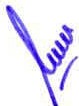 -	2.-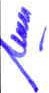 -3-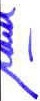 - oS-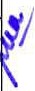 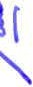 Their promotion will take effect from the date of their joining, subject to the conditions that no disciplinary/criminal proceedings are pending/contemplating against them.They will be on probation for a period of one year, extendable for further period not exceeding one year, provided that if no order is issued by the day following the termination of probationary period, the appointment shall deem to be held until further order.The officers who are already drawing Performance Allowance will continue to draw the same on their promotion.The Federal Board of Revenue (Hqrs.) congratulates the above-named officerson their promotion.The Manager,Printing Corporation of Pakistan Press,Karachi.(MQ /o3/1ciSecond Secretary (Mgt/HRC-IV)C.No.2(12)HRMC-IV/2019Distribution:-SA to Secretary Revenue Division/ Chairman, FBR.Members (Admn/HR)/ Member (Customs-Operations), FBR, Islamabad.All Chief Collectors of Customs/ Director Generals.All Concerned ColJectors/ Directors of Customs.The AGPR, Islamabad/Sub-offices, Lahore, Peshawar/Karachi/Quetta/Gilgit-Baltistan.The DDO, FBR (Hq), Islamabad.Concerned District AccoW1ts Offices.Secretary (SSM)/(ERM), FBR. Islamabad.Officers Concerned/Personal File/Notification folder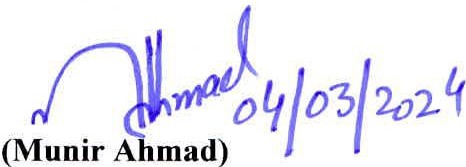 Second Secretary (Mgt/HRC-IV)47.Mr. Khalid Mehmood, InspectorMr. Khalid Mehmood, InspectorCollectorate of Customs Enforcement,Peshawar,I {48.Mr. Umer Hayat Gonda!, Intelligence OfficerMr. Umer Hayat Gonda!, Intelligence OfficerDirectorate ofl&I-Customs, Rawalpindi.,I {49.Mr. Sajjad Ahmad Jatoi, lnspe tor1Collectorate of Customs AHA, Lahore,I {50.Mr. Rizwan Akram, InspectorMr. Rizwan Akram, InspectorPakistan Customs Academy, Islamabad.,I {51.Syed Muhammad Abdullah Zain, InspectorSyed Muhammad Abdullah Zain, InspectorCollectorate of Customs Enforcement,Multan,I {52.Malik Shahnawaz Langrial, InspectorMalik Shahnawaz Langrial, InspectorCollectorate of Customs Enforcement, Lahore,I {53.Mr. Moazzan1 Sultan Khan, InspectorMr. Moazzan1 Sultan Khan, InspectorDirectorate of IOCO (Central), Lahore,I {54.Mr. Muhammad Asif Jakhar, Intelligence OfficerMr. Muhammad Asif Jakhar, Intelligence OfficerDte. of !&I-Customs, Lahore,I {55.Mr. lftikhar Ahmad Hassan, InspectorMr. lftikhar Ahmad Hassan, InspectorCollectorate of Customs Appraisement (East), Lahore,I {56.Mr. M. Intikhab Alam, InspectorMr. M. Intikhab Alam, InspectorCollectorate of Customs Appraisement (East), Lahore,I {57.Mr. Muharnmad Asif Nawaz, InspectorMr. Muharnmad Asif Nawaz, InspectorCollectorate of Customs AIIA, Lahore,I {58.Mr. M. Asghar Purewal, InspectorMr. M. Asghar Purewal, InspectorCollectorate of Customs Enforcement, Lahore,I {59.Mr. Muhammad Adnan Faisal, InspectorMr. Muhammad Adnan Faisal, InspectorCollectorate of Customs, Islamabad	\,I {60.Mr. Javed Iqbal, InspectorMr. Javed Iqbal, InspectorCollectorate of Customs AIIA, Lahore.61.Mr. Muhammad Akmal Hashmi, Intelligence OfficerMr. Muhammad Akmal Hashmi, Intelligence OfficerDirectorate of l&I-Customs, Hyderabad62.Mr. Adnan Inayatullah, Intelligence OfficerMr. Adnan Inayatullah, Intelligence OfficerDirectorate of !&I-Customs, Multan63.Mr. M. Shafqat Qazi, InspectorMr. M. Shafqat Qazi, InspectorDirectorate of PCA (North), Islamabad.64.Mr. Hidayatullah, InspectorMr. Hidayatullah, InspectorCollectorate of Customs Appraisement, Peshawar65.Mr. Amir Mumtaz, InspectorMr. Amir Mumtaz, InspectorCollectorate of Customs Appraisement, Faisalabad66.Mr. Tanvir-ul-Haq Sajid, InspectorMr. Tanvir-ul-Haq Sajid, InspectorCollectorate of Customs Enforcement, Sargodha67.Mr. Muharnmad lmtiaz Baig, InspectorMr. Muharnmad lmtiaz Baig, InspectorCollectorate of Customs Enforcement, Peshawar68.Mr. Ajmal Khan, InspectorMr. Ajmal Khan, InspectorCollectorate of Customs Appraisement, Peshawar69.Mr. Ahmad Khan, InspectorMr. Ahmad Khan, InspectorCollectorate of Customs Enforcement, DJ.Khan.70.Mr. Raza Ali Khan Sial, InspectorMr. Raza Ali Khan Sial, InspectorCollectorate of Customs Enforcement, Sargodha71.Mr. Rashid Munir, InspectorMr. Rashid Munir, InspectorCollectorate of Customs Enforcement,Lahore	I72.Mr. Mahmood Ahmad Dogar, InspectorMr. Mahmood Ahmad Dogar, InspectorCollectorate of Customs Enforcement, Sargodha72.Mr. Mahmood Ahmad Dogar, InspectorMr. Mahmood Ahmad Dogar, InspectorCollectorate of Customs Enforcement, Sargodha73.Mr. Mujahid Abbas, InspectorMr. Mujahid Abbas, InspectorDirectorate of Law & Prosecution, Lahore.74.Mr. Naeem Abdullah Bhatti, InspectorMr. Naeem Abdullah Bhatti, InspectorCollectorate of Customs Appraisement, Faisalabad75.Mr. Muhan1mad Afzal Sajid, InspectorMr. Muhan1mad Afzal Sajid, InspectorCollectorate of Customs Appraisement, Taftan.163.Mr. Abdur Rehman, InspectorCollectorate of Customs Appraisement, Peshawar164.Mr. Zia-ul-Haq, InspectorCollectorate of Customs Enforcement, DJ.Khan165.Mr. Alam Zeb Khan S/o Ghani Dad Khan, InspectorCollectorate of Customs Appraisement, Peshawar166.Mr. Muhammad Ali, InspectorCollectorate of Customs Enforcement,D.l. Khan167.Mr. Zafar Ali, InspectorCollectorate of Customs Enforcement, Peshawar168.Mr. Javed Iqbal, InspectorCollectorate of Customs Appraisement, Kohat169.Mr. Ahmad Ali Shah, InspectorCollectorate of Customs Enforcement,D.I. Khan170.Mr. Muhammad Sharif, [nspectorCollectorate of Customs Appraisement, Peshawar171.Mr. Aman Ullah, InspectorCollectorate of Customs, Sialkot172.Mr. Aftab Ahmad, InspectorCollectorate of Customs, Sialkot173.Mr. Asad Mehmood, InspectorCollectorate of Customs, Sialkot174.Mr. Rasheed Alam Dogar, InspectorCollectorate of Customs, Sialkot175.Mr. Rahim Bakhash, InspectorCollectorate of Customs, Gwadar176.Mr. Shahid Ali, InspectorCollectorate of Customs AHA, Lahore177.Mr. Muhanunad Javaid, InspectorCollectorate of Customs AITA, Lahore178.Mr. Mahmood Ali Riaz, InspectorCollectorate of Customs Appraisement (East), Lahore179.Mr. Muhammad Arif Mayo,Inspector(Admn Pool), FBR (Hq), Isiamabad180.Mr. Muhammad Habib Mayo, InspectorCollectorate of Customs Enforcement, Karachi181.Mr. Muhammad Saleem S/o Fazal Karim, InspectorCollectorate of Customs, Gilgit-Baltistan182.Mr. Saeed Ahmed, InspectorCollectorate of Customs, Gilgit-Baltistan183.Mr. Matti ur Rehman, InspectorCollectorate of Customs Enforcement,D.I. Khan184.Mr. Imtiaz Ahmad, InspectorCollectorate of Customs Enforcement,0.1. Khan185.Mr. Sajjad Hussain Jaffari, InspectorCollectorate of Customs Appraisement West, Lahore186.Mr. Ghulam Hussain Khan Kallas, InspectorCollectorate of Customs, Islamabad187.Mr. Mushtaq Ahmed Bhatti, InspectorDirectorate of IPRE (Central), Lahore.188.Mr. Shamshad Khan, AssistantDirectorate of IOCO (South), Karachi189.Mr. Ghulam Nabi Soomro, AssistantDirectorate General of IOCO(South), Karachi190.Mr. Zulfiqar Ali Raja, AssistantFederal Board of Revenue (HQ), Islamabad.191.Mr. Fakhar Iqbal, AssistantAdmn Pool, Federal Board of Revenue(HO), Islamabad.192.Syed Aamir Abbas, AssistantCollectorate of Customs, Islamabad193.Mr. Kashif Ali, AssistantDirectorate of Transit Trade, Lahore194.Syed Abrar Hussain, AssistantDirectorate oflntemal Audit-North, Islamabad